5th GRADE WEEKLY CALENDARMr. McAllister | Room 202  April 21st - 25th, 2014                 	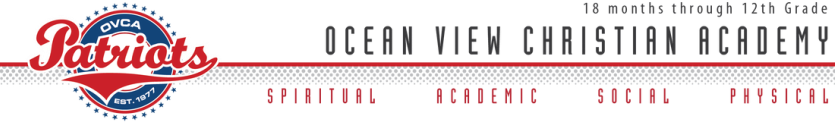 Reminders: Because we have the field trip on Tuesday, the Band students will have band on Wednesday. Weekly Verse: Mark 2:17 MONDAYTUESDAYWEDNESDAYTHURSDAYFRIDAYLast Day of Spring BreakHomework:SpellingCopy List  28 1x w/ defin 1x w/out. Complete "Say It in a Sent."HealthRead pgs. 34-37. Do CCU 2, Sec. A -all.HistoryDo CCU 14, Sec. F #6-9 & Sec. J -all. Read pg. 249-250Other Notes:Language quizOral Book Report due today(see rubric)Reminder: If you did not bring a permission slip or money yet, please do so today. Also, if you a parent who is driving the students, please remember to come in an show your drivers license and insurance to the office. Thank you!Homework:Mathpg.376, L140HealthReread 34-37; CCU 2: A (all)HistoryRead pg. 251-254PenmanshipPg. 45Other Notes:There will be band this dayHealth quiz (pg. 24-30)Homework:SpellingWrite list 28 once with definitionsMathpg.376, L141Other Notes:Field Trip to Birch AquariumMath quizHomework:SpellingWrite missed words from trial test 5 times eachHealthReread pgs. 37-41. Do CCU 2, Sec. B-D -all. Quiz MondayHisotryCCU 14: Sec. G (11-15),  Sec. I (11-15)Other Notes:Bible verse quizHistory quiz (pg. 239-249, continent study 3)List due for history fair (see letter about history fair)Math testLanguage test (units 13 and 14)Logic worksheet dueReading vocab quiz Packet needs to be signed and returned on Monday. Please return only the tests and quizzes.STUDENT SPOTLIGHT!We actually DID have one more student spotlight this year       Victoria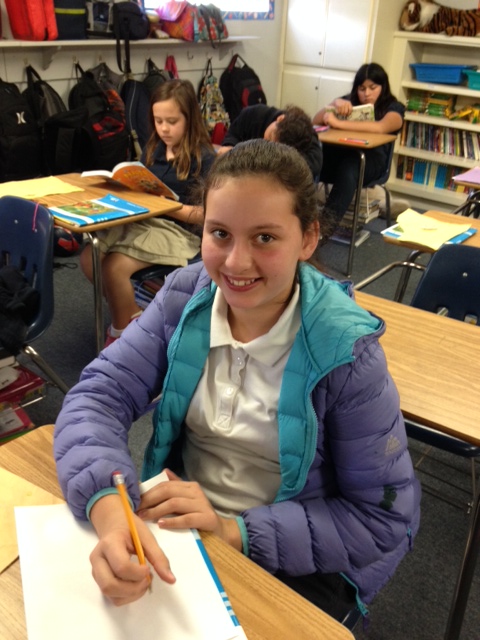 My name is Victoria. I love the color blue. This is my first year at OVCA. I love cake and candy. I am 10 years old. My family is made up of my mom, my brother, my dad, and myself 